REPUBLIKA HRVATSKA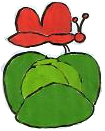 KOPRIVNIČKO-KRIŽEVAČKA ŽUPANIJAOSNOVNA ŠKOLA KOPRIVNIČKI BREGIAdresa: Trg svetog Roka 2, Koprivnički BregiRavnateljica: Karolina Vidović tel 048/220 596  Tajništvo tel/fax 048/830-008  Računovodstvo tel 048/220-595 Pedagog tel 048/830 086E-mail 1: os-koprivnicki-bregi.@kc.t-com.hr  E-mail 2: ured@os-koprivnicki-bregi.skole.hr    Web: www.os-koprivnicki-bregi.skole.hrKLASA:602-02/16-01/4URBROJ:2137-76-16-01/467Koprivnički Bregi, 3.11.2016.Na temelju članka 107. i 118. Zakona o odgoju i obrazovanju u osnovnoj i srednjoj školi (N.N. 87/08 i 86/09, 92/10,105/10,90/11.,16/12.,86/12.i 94/13.) i članka 35. Statuta OŠ Koprivnički Bregi Školski odbor Osnovne škole Koprivnički Bregi na prijedlog ravnateljice na sjednici održanoj dana 3.11.2016. godine donosi O D L U K UO DAVANJU SUGLASNOSTI NA ZASNIVANJE RADNOG ODNOSAI.Daje se prethodna suglasnost ravnateljici Osnovne škole Koprivnički Bregi na zasnivanje radnog odnosa po raspisanom natječaju sa sljedećim osobama:MARIO SINOVEC, SSS iz Koprivnice, Trg kralja Zvonimira 25 za radno mjesto učitelja matematike na određene, nepuno radno vrijeme,12 sati redovite nastave do zasnivanja radnog odnosa na osnovi ponovljenoga natječaja u roku od pet mjeseci  sukladno odredbi članka 107. stavka 11. Zakona o odgoju i obrazovanju u osnovnoj i srednjoj školiDAMIR BETLEHEM, dipl.ing.geologije iz Koprivnice, Ulica kneza Domagoja 63 za radno mjesto učitelja matematike na određeno, nepuno radno vrijeme,4 sata redovite nastave do zasnivanja radnog odnosa na osnovi ponovljenoga natječaja u roku od pet mjeseci  sukladno odredbi članka 107. stavka 11. Zakona o odgoju i obrazovanju u osnovnoj i srednjoj školiROBERT PENTEK, dipl.ing.prometa iz Koprivnice, Hrvatske državnosti 20  za radno mjesto učitelja fizike na određeno, nepuno radno vrijeme, 6sati redovite nastave do zasnivanja radnog odnosa na osnovi ponovljenoga natječaja u roku od pet mjeseci  sukladno odredbi članka 107. stavka 11. Zakona o odgoju i obrazovanju u osnovnoj i srednjoj školiMIRTA GAŽI, prof.hrv.j. i književnosti i povijesti iz Hlebina, Ljudevita Gaja 65 za radna mjesta učiteljice povijesti, 4 sata redovite nastave i učiteljice hrvatskoga jezika 9 sati redovi nastave na neodređeno vrijemeJELENA RISEK, mag.primarnog obrazovanja iz Novigrada Podravskog, Koprivnička 118 za radno mjesto učiteljice razredne nastave, na određeno, puno radno vrijeme do povratka privremeno nenazočne djelatnice Ozane Patrčević na radII.Ova Odluka stupa na snagu danom donošenja.                                                                             PREDSJEDNICA ŠKOLSKOG ODBORA:                                                                                  Vlatka Kunić		                                                                     